             Рекомендации  для родителей группы №8:               Тема: « День победы»Воспитывать  детей  в духе  патриотизма, любви к Родине. Расширять знания о героях  Великой Отечественной войны, о победе нашей страны в войне.  Знакомить с памятниками  героям  Великой  Отечественной войны…Образовательная деятельность                     РекомендацииВосприятие художественной  литературы( Речевое развитие)Тема: « С чего  начинается  Родина».Программное содержание: Развивать образность речи, понимание значения  образных слов  и выражений; учить подбирать  определения, сравнения к заданному слову.Продуктивная деятельность(Рисование).Тема: «Открытки  ветеранам»Программное содержание: Учить детей создавать   декоративное  изображение  поздравительных открыток для ветеранов. Развивать глазомер , зрительное восприятие, фантазию , творческое  воображение. Воспитывать патриотические чувства, любовь к Родине , уважение к ветеранам ,стремление  порадовать их подарками, сделанными  своими руками.Познавательно - исследовательская  деятельность  (Познавательное развитие)Тема: « День  Победы» Программное содержание: Воспитывать  в детях чувства патриотизма , любви к Родине; первоначальные  знания о победе нашей страны в войне  с фашистской Германией; знакомить  с героями  Великой Отечественной  войны.Коммуникативная деятельность( Речевое развитие)Тема: « Составление описаний  персонажей сказки  Теремок» Программное содержание: Связная  речь: Учить детей  составлять описание  предметов;Словарь: учить  подбирать нужные  по смыслу слова; закреплять  усвоение обобщающих понятий  «овощи, одежда, мебель» ;Звуковая  культура речи: учить  детей четко и ясно произносить звуки (р-рь ), подбирать слова с этими звуками; внятно  произносить слова и фразы, пользуясь соответствующие  интонацией; продолжать  воспитывать  умение  определять  и называть первый звук в слове, подбирать слова  на заданный звук.Продуктивная                                                              деятельность (Конструирование)Тема: «Танк»Программное содержание: Развивать  образное  мышление и эстетическое восприятие  окружающего  мира; развивать  конструктивные умение и навыки работы с  бумагой.ПознавательнаяДеятельность  (математика)Тема: « Закрепление цифр в пределах 5»Программное содержание:Закрепить  знание  цифр в пределах 5 , на конкретном  примере раскрыть  понятие «быстро – медленно».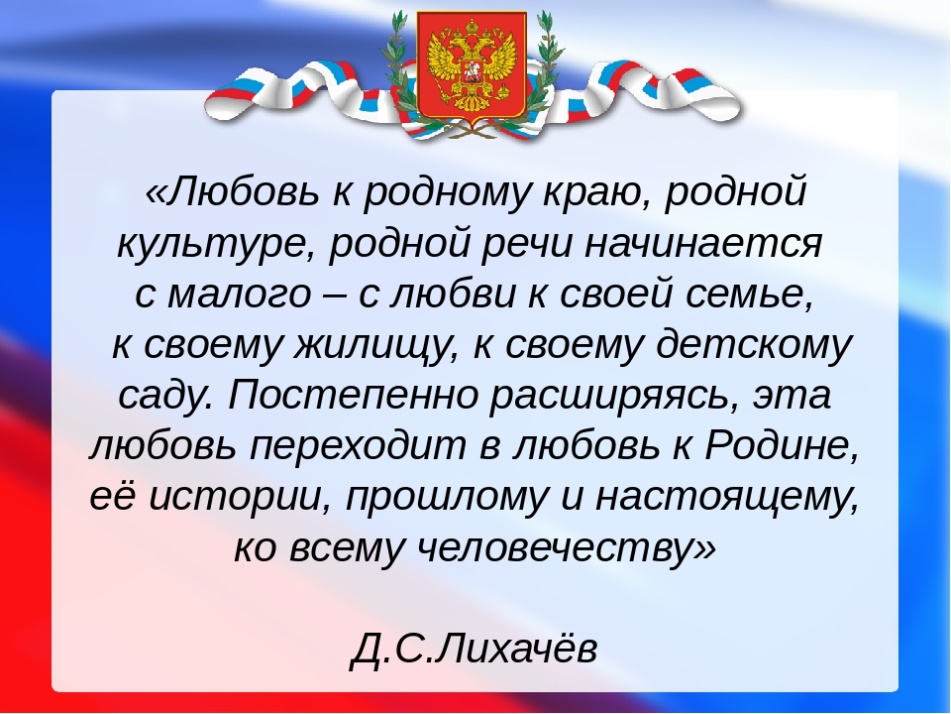   Стихотворение о Родине.«Что мы Родиной зовем? Дом, где мы с тобой живем,И березки, вдоль которыхРядом с мамой мы идем.Что мы Родиной зовем?Поле с тонким колоском,Наши праздники и песни ,Теплый вечер за окном !»Родина-это страна в котором  мы живем.Как она называктся? (Россия)-Россия-  это большая страна. В ней много  городов ,рек ,лесов.-А как называют людей,живущих в России ? (Россияне)У каждой страны есть свои символы. -Это флаг, герб, гимн .                   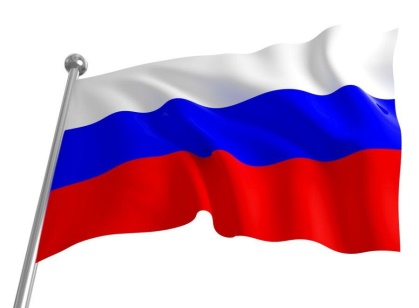 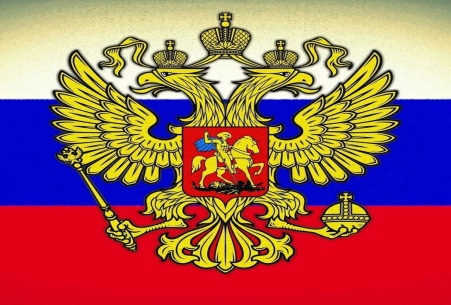 Приближается  великий праздник - День Победы! И к этой знаменательной  дате, мы с детьми  сделаем поздравительные   открытки  для ветеранов.Для работы нам понадобится бумага, гуашь, кисти.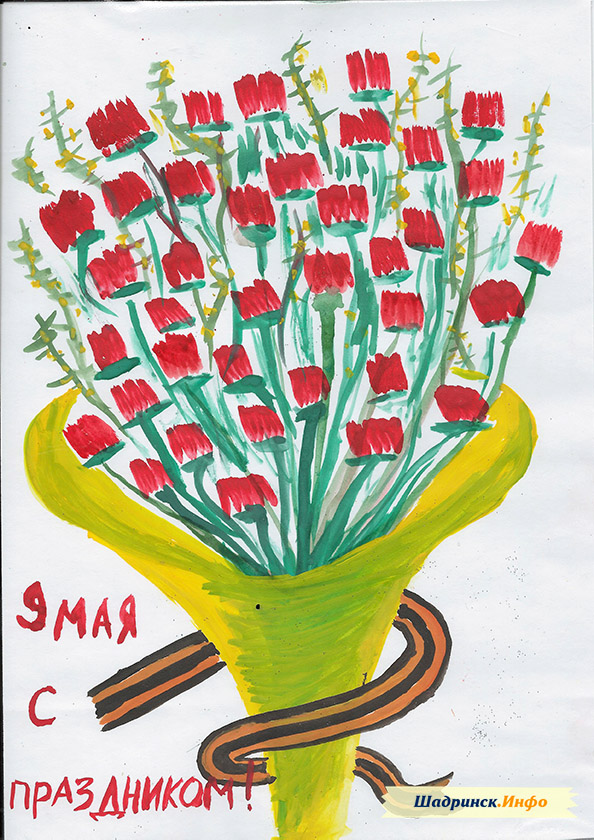 Во время  рисования    передохните ,проделайте пальчиковую гимнастику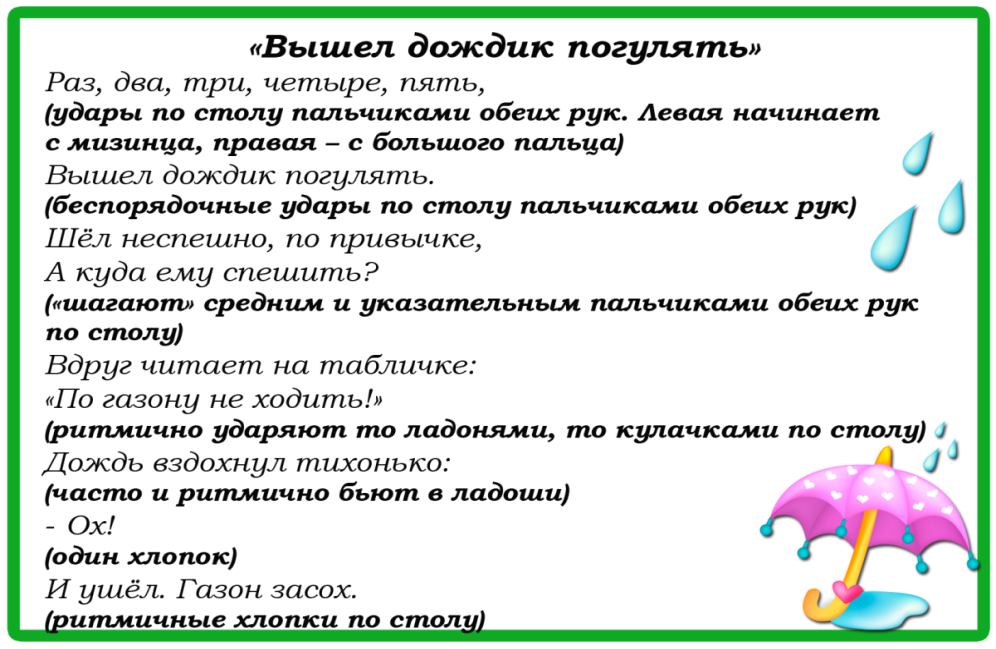 Послушайте гимн Россииhttps://www.youtube.com/watch?v=UAbVgab8ct8Беседа о Дне Победы.-Ребята, когда наша страна  отмечает великий праздник  - «День победы» в Великой  Отечественной  войне?  ( 9 мая)-Кого  мы обязательно  поздравляем  в этот  день? ( Ветеранов)-А с кем  воевал наш народ в этой страшной войне ? ( с фашистскими войсками)-22 июля 1941 года началась ВОВ. Главный руководитель  - Гитлер собрал свою армию, вооружил ее танками, самолетами, пулеметами и напал на нашу страну. Целых четыре  года наш народ сражался   с фашистской армией. И,  наконец, 9 Мая 1945 года одержал победу. Потому  что ,  кто борется за справедливость , защищает свою Родину, свой народ, всегда  побеждает. Добро побеждает зло.Это было очень страшная и тяжелая война . На защиту нашей  Родины  встала вся страна, весь народ. Воевали не только  солдаты, но и простые люди. Фашисты разрушили все на своем  пути, сжигали дома, детские сады, школы, деревни, села, города. Враги никого  не щадили ни детей ,ни взрослых , ни стариков.Фашисты издевались над слабыми и беззащитными  людьми , убивали их. Очень много людей  погибло  в этой  страшной войне.Война , которую назвали  Великой  Отечественной, закончилась   9 мая 1945 года.И с тех пор каждое девятое мая наша страна , наш народ отмечает  День Победы. Стихотворение  «День победы»     Майский праздник - День Победы     Отмечает вся страна.     Надевают наши деды     Боевые ордена.     Их с утра зовет дорога     На торжественный парад.     И задумчиво с порога      Вслед им бабушки  глядят.Просмотр  презентаций « Дети войны »https://www.youtube.com/watch?v=GApgF8lM6OQ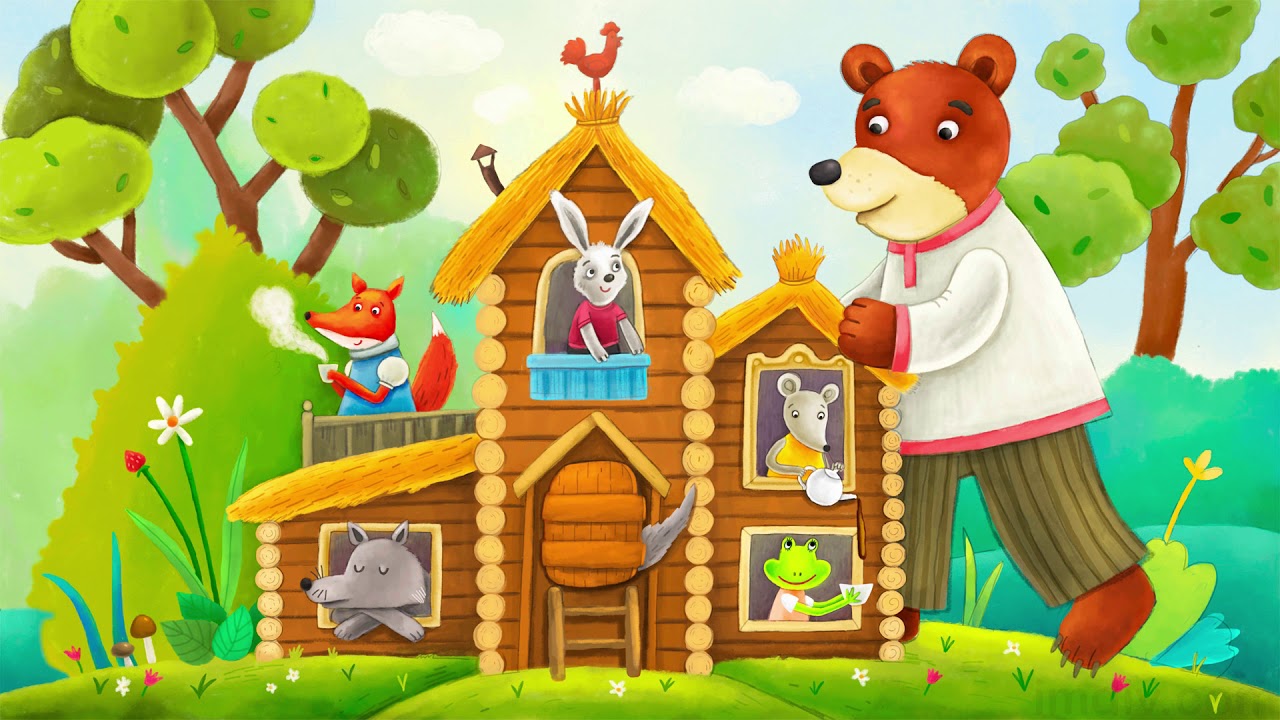 Посмотрите на картинку .Из какой сказки эти зверюшки ? (Теремок)-Опишите каждую  зверюшку .-Мышка.  Она  маленькая, серенькая  живет в норке.-Заяц. Он маленький, серенький,  пушистый. У него маленький хвостик и длинные уши. Он любит морковь и капусту.-Лягушка. Она маленькая зеленая. У нее большие глаза. Она живет на болоте. Она любит комаров .-Лиса. Она большая ,рыжая , хитрая с пушистым хвостом. Она живет в лесу.-Волк. Серый, большой , злой, быстрый.-Медведь. Он большой, лохматый, коричневый. У него большая  морда , маленький хвост. Он живет в лесу и всю зиму спит в берлоге.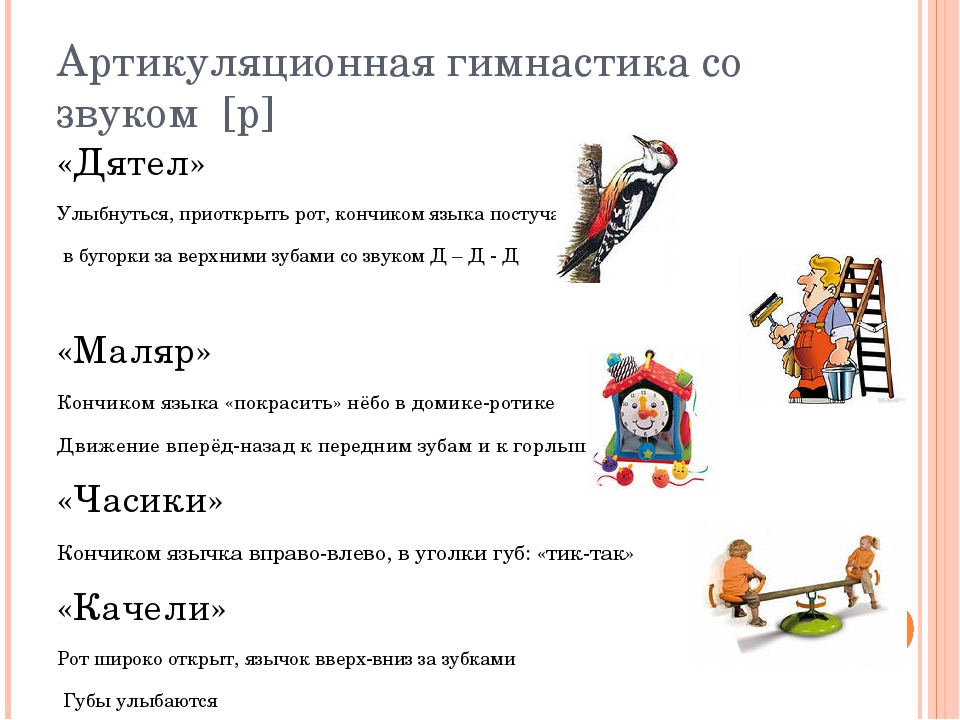 Загадки про овощи                                  Красная девица,                                   Как надела сто шуб                             Сидит в темнице,                                 захрустела на зубах                                                                             А коса на улице.                                         ( капуста)         (морковь)                                        Сидит дед  во сто шуб одет  ,              И зелен и густ    Кто его одевает-                                      на грядке вырос куст,Тот слезы проливает.                            Подкапай немножко            (лук)                                               под кустом…(картошка)Какую одежду еще вы знаете?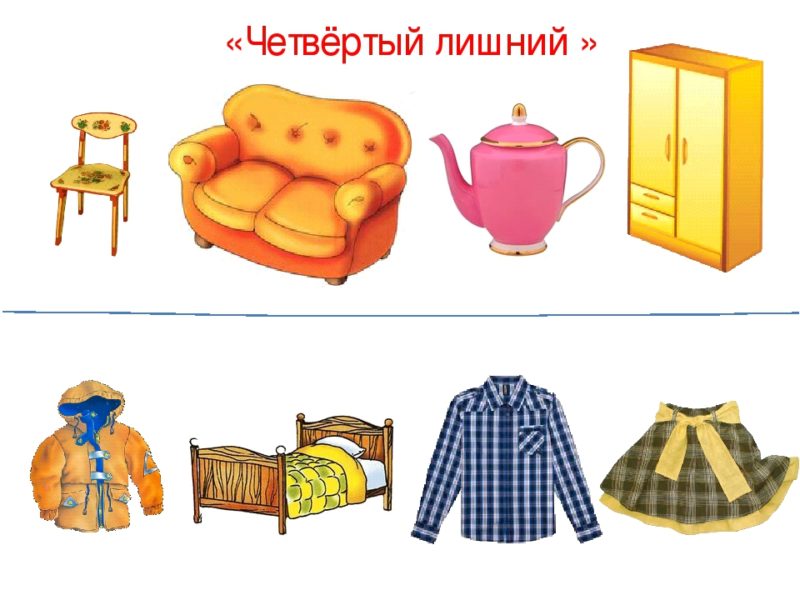 Назовите   мебель ,которая  есть у вас дома.Сделайте  танк своими руками.https://www.youtube.com/watch?v=RBNSVnTbMLQИгра : « Что изменилось»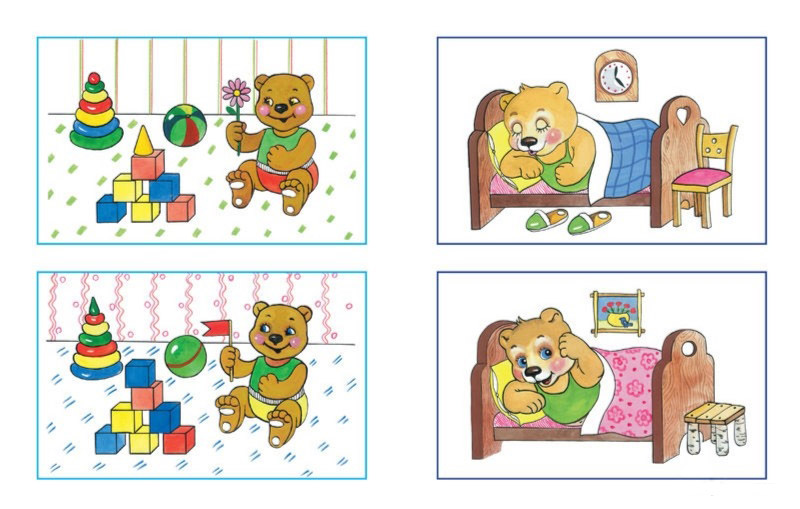 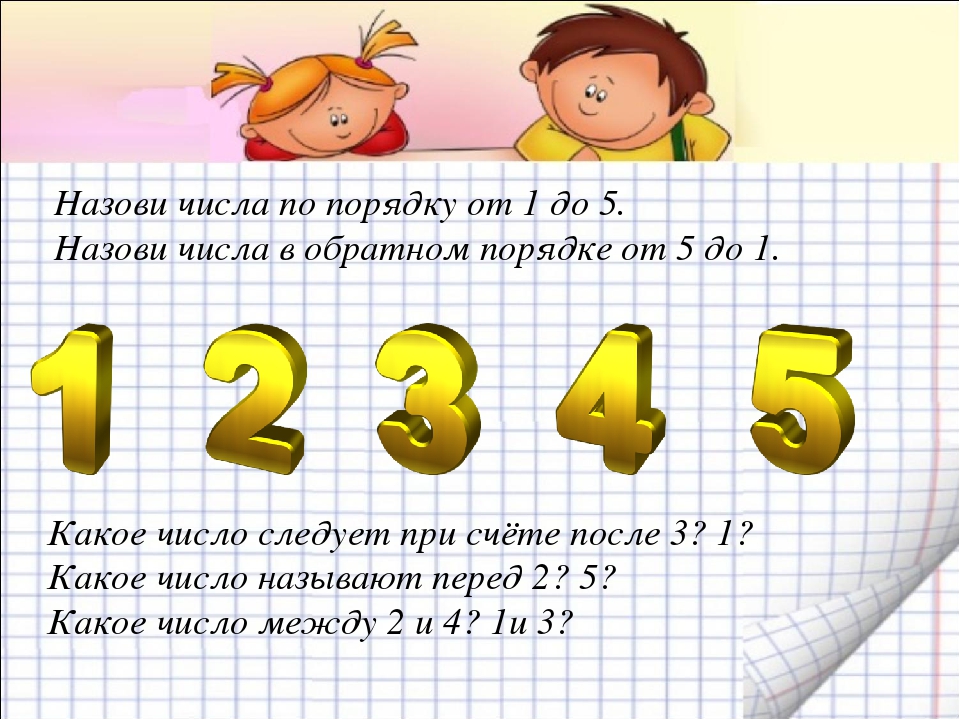 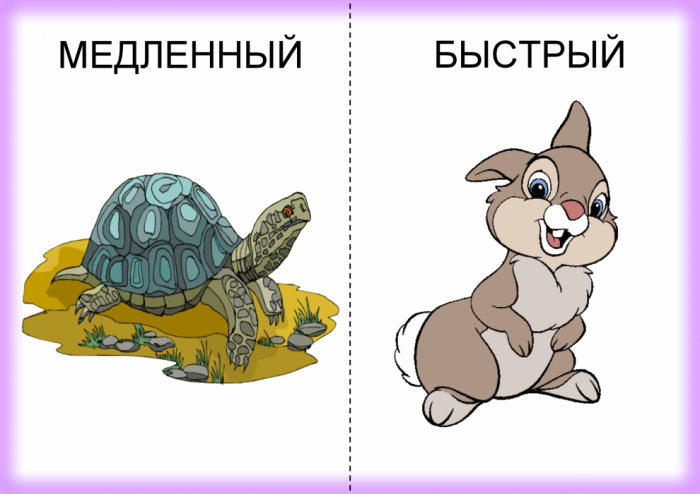 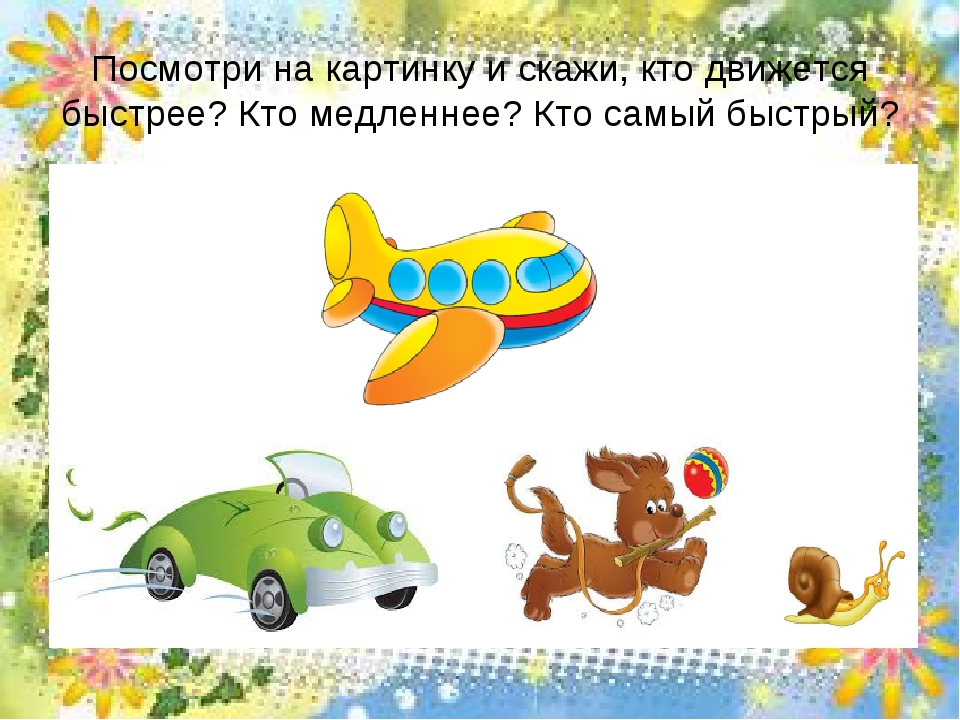 -Понятие « быстро – медленно» в сравнении  шаг, бег, другие движение (вращение  жонглирование), какие  еще движение ?  Разная  скорость  движение ( медленно, быстрее чем, быстро , очень быстро).-Ориентация в пространстве:  «вперед», «вправо», « по кругу». -Ориентация в пространстве и на листе ( экране); верхний левый угол, нижний правый и т.д., середина листа, в середине верхнего ( нижнего края листа.Рекомендуемые для просмотра  видеоролики по безопасностиhttps://www.youtube.com/watch?v=Kak-XRnT5GIhttps://www.youtube.com/watch?v=CqLfgl8gVn8